Verklaring zorgaanbieder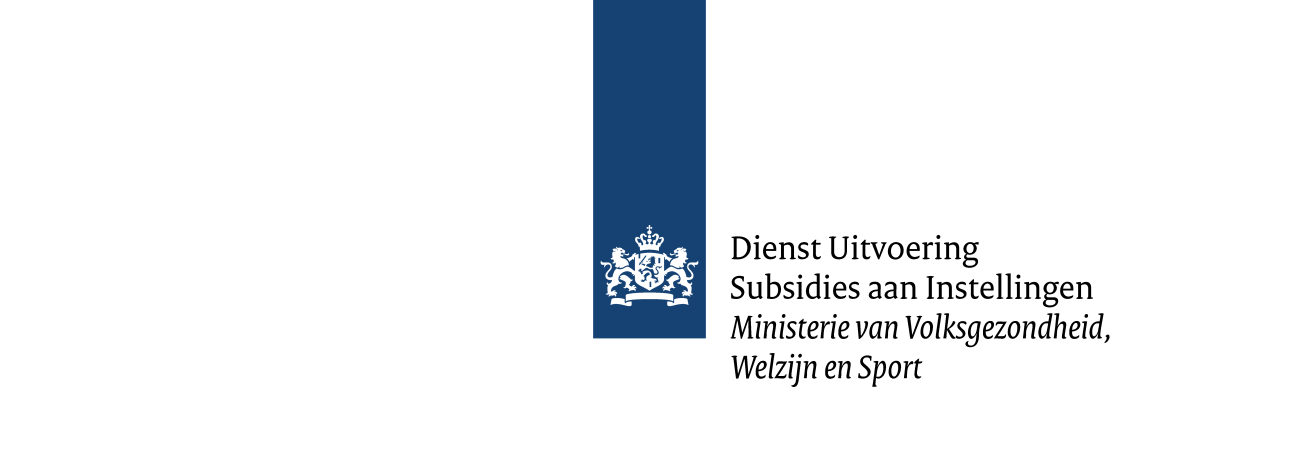 Gegevens aanvrager (zorgmedewerker)Voorletter(s)			: Achternaam			: Geboortedatum			: Voor de aanvraag van de eenmalige financiële ondersteuning via de regeling Zorgmedewerkers met langdurige post-COVID klachten, verklaar ik als leidinggevende of tekenbevoegde van de zorgaanbieder het volgende: Ik verklaar dat de bovengenoemde zorgmedewerker tijdens de eerste golf (maart 2020 tot en met juni 2020) werkzaam was voor of werkzaamheden heeft verricht bij de ondergenoemde zorgaanbieder. Ik verklaar dat de bovengenoemde zorgmedewerker tijdens de eerste golf (maart 2020 tot en met juni 2020) veelvuldig en intensief zorg heeft verleend aan patiënten met COVID-19 of nauw betrokken was bij deze zorgverlening.Ik geef toestemming dat DUS-I contact met mij kan opnemen om de juistheid van deze verklaring bij de ondergenoemde zorgaanbieder te verifiëren. Ik geef toestemming door het afgeven van deze verklaring dat mijn ondergenoemde persoonsgegevens worden verwerkt om tot een beoordeling te komen voor de aanvraag binnen de regeling.  
Gegevens zorgaanbiederNaam zorgaanbieder		: Adres				: Postcode en plaats		: Telefoonnummer			: Gegevens leidinggevendeVoorletter(s)			: Achternaam			: E-mailadres			: Telefoonnummer 			: OndertekeningDoor ondertekening van dit formulier verklaar ik dat alle gegevens en bovenstaande verklaring volledig en naar waarheid zijn ingevuld.Handtekening leidinggevende 
of tekenbevoegde			:Datum en plaats			: 